ФГБУ «ЦДРА» Минобороны РоссииМетодический отдел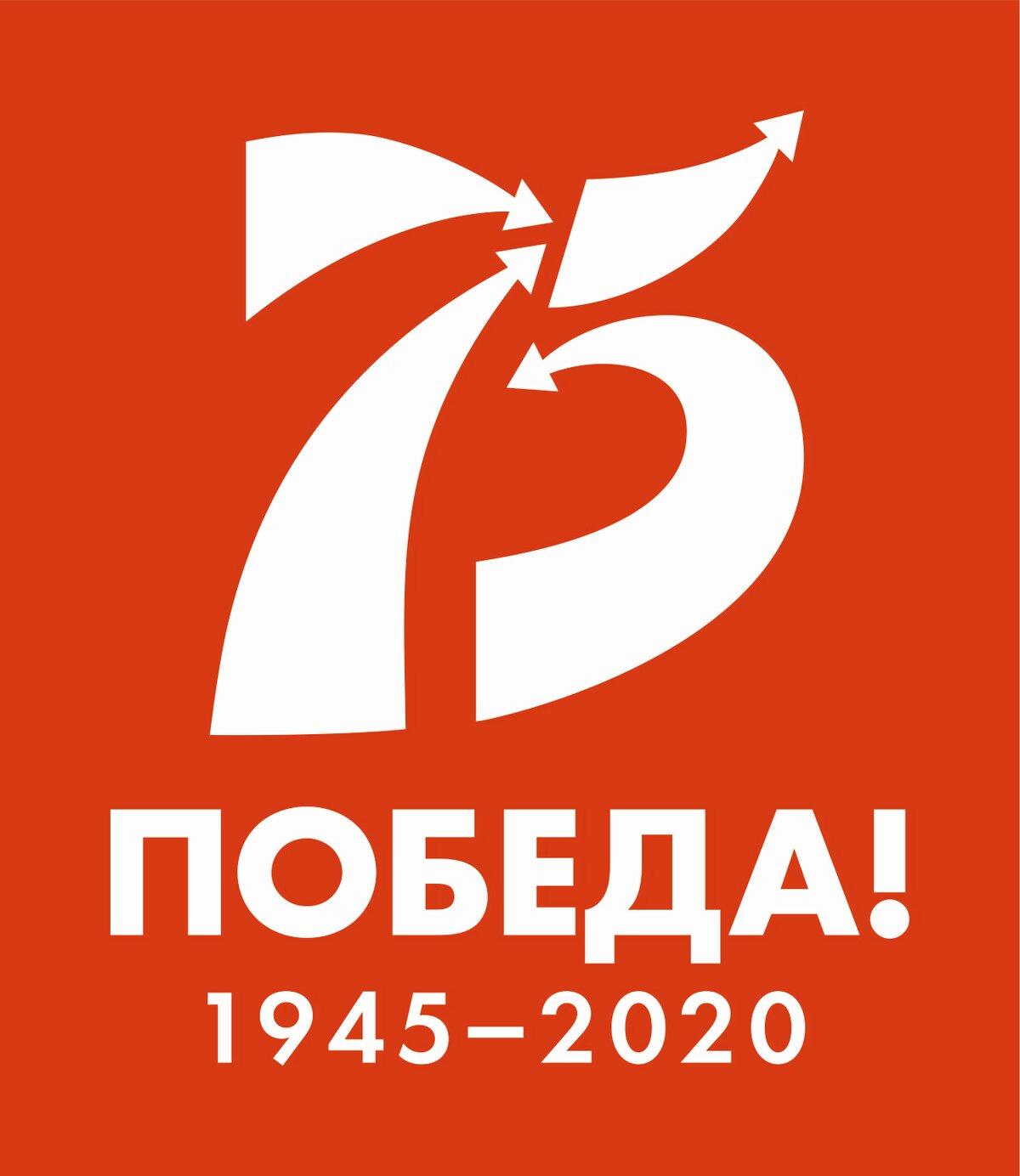 Сценарий проведения спортивного праздника «Военизированная эстафета»Подготовила: начальник группы(информационно-методической)Гасилина Анна Олеговна 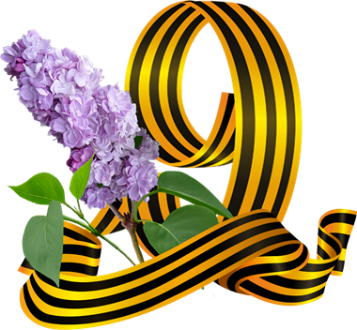 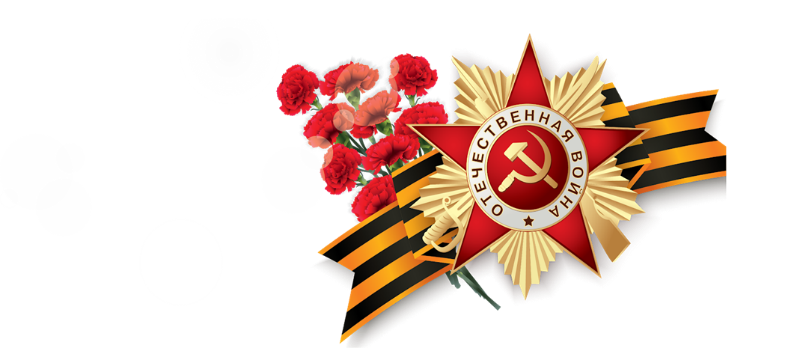 Москва 2020 г.Цель: Воспитание чувство гордости за свою Родину, Вооруженные Силы России, пропаганда здорового образа жизни. Формирование разносторонне физически развитой личности, способной активно использовать ценности физической культуры для укрепления и длительного сохранения собственного здоровья, оптимизации трудовой деятельности и организации активного отдыха.Задачи: - укрепление здоровья, развитие основных физических качеств (физической выносливости, силы, ловкости), военно-практических навыков и повышение функциональных возможностей организма;- формирование культуры движений, обогащение двигательного опыта физическими упражнениями с общеразвивающей и корригирующей направленностью, техническими действиями и приемами базовых видов спорта;- обучение навыкам и умениям в физкультурно-оздоровительной и спортивно-оздоровительной деятельности, самостоятельной организации занятий физическими упражнениями;- воспитание положительных качеств личности, норм коллективного взаимодействия и сотрудничества в учебной и соревновательной деятельности. План мероприятий 1. Построение, сдача рапортов2. Приветствие участников 3. Раздача маршрутных листов командам.4. Соревнования5. Подведение итогов, награждения6. Закрытие соревнования  Место проведения: казарма войсковой частиЗвучит гимн Российской ФедерацииВед-1: Здравствуйте, уважаемые болельщики и участники военно-спортивных соревнований. Приветствуем Вас на военизированной эстафете, которая проходит под лозунгом «Я - патриот своей страны!» Вед-2: Сегодня для того, чтобы определить лучших, предлагаем пройти пять этапов военизированной эстафеты. А сейчас поприветствуем участников.Звучит музыка на приветствие командВед-1: Военизированная эстафета будет проходить в пять этапов (в взводе или роте)1 этап «Строевая подготовка» 2 этап «Командирский эрудит»3 этап «Мышеловка»4 этап «Метание гранаты в цель»5 этап «Передача секретного донесения»Вед-2: Пожелаем удачи участникам эстафеты и пусть победит сильнейший. Вед-1: В первом этапе каждый взвод (рота) демонстрирует умение строевой подготовки. Вед-2: Очередность выступления по результатам жеребьевки.1 этап «Строевая подготовка». Взвод (рота) выстраивается в одну шеренгу перед командующим и выполняет все команды по строевой подготовке. За каждую ошибку начисляется штрафное время.Вед-2: Как слаженно и профессионально продемонстрировали искусство строевой подготовки все участники соревнования.Вед-1: Следующий этап эстафеты «Командирский эрудит». Давайте покажем свою эрудицию и солдатскую смекалку.2 этап «Командирский эрудит». За максимально короткое время (на скорость) взводы (роты) должны ответить на 10 вопросов по военной тематике:Рядовой в шахматах (пешка)  Защитник отечества (солдат)  Торжественное прохождение войск (парад).  Воздушный флот (авиация).  Ответ на пароль (отзыв).  Звездная часть мундира (погоны)  Солдат спит, а она идет (служба).  Что есть у фотоаппарата и у автомата (затвор).  То, из чего делают скатку (шинель).  Фамилия человека, который изобрел автомат (Калашников).Вед-1: Теперь переходим к следующему этапу. Очень важно для выполнения боевого задания солдат должен уметь ползти по-пластунски быстро и не заметно. Во время Великой Отечественной войны - это качество спасло много солдатских жизней. Теперь Вам предстоит продемонстрировать свой боевой навык.3 этап «Мышеловка». Участники из положения лежа, проползают под «проволочным заграждением» (веревки с прищепками), стараясь его не задеть.Вед-2: Похвально, что все участники хорошо справились с третьим этапом.Вед-1: Для уничтожения вражеских целей очень часто использовались ручные и противотанковые гранаты. Успех зависел от меткости бойца. 4 этап «Метание гранаты в цель». Задача участников – с расстояния 6 метров попасть в обруч. У каждого участника 2 попытки.Вед-2: Взводу (роте) необходимо доставить секретное донесение в штаб максимально быстро, преодолев все препятствия.5 этап «Передача секретного донесения». Задача участников – максимально быстро передать запечатанный конверт в «штаб» преодолев все препятствия (полоса препятствия устанавливаются исходя из инвентаря).Вед-1: Сегодня на военизированной эстафете была видна хорошая подготовка.  По итогам соревнований лучшим оказался взвод (рота)_____. Вед-2: Хотелось бы пожелать участникам и победителям новых высот в исполнении боевых задач и мирного неба над головой.